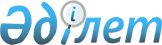 Қостанай облысы Жангелдин ауданының Қызбел ауылдық округінде бөлек жергілікті қоғамдастық жиындарын өткізудің қағидаларын және жергілікті қоғамдастық жиындарына қатысатын ауыл тұрғындары өкілдерінің сандық құрамын бекіту туралы
					
			Күшін жойған
			
			
		
					Қостанай облысы Жангелдин ауданы мәслихатының 2014 жылғы 28 ақпандағы № 152 шешімі. Қостанай облысының Әділет департаментінде 2014 жылғы 10 сәуірде № 4585 болып тіркелді. Күші жойылды - Қостанай облысы Жангелдин ауданы мәслихатының 2022 жылғы 31 мамырдағы № 110 шешімімен
      Ескерту. Күші жойылды - Қостанай облысы Жангелдин ауданы мәслихатының 31.05.2022 № 110 шешімімен (алғашқы ресми жарияланған күнінен кейін күнтізбелік он күн өткен соң қолданысқа енгізіледі).
      "Қазақстан Республикасындағы жергілікті мемлекеттік басқару және өзін-өзі басқару туралы" 2001 жылғы 23 қаңтардағы Қазақстан Республикасы Заңының 39-3 бабы 6-тармағына, "Бөлек жергілікті қоғамдастық жиындарын өткізудің үлгі қағидаларын бекіту туралы" Қазақстан Республикасы Үкіметінің 2013 жылғы 18 қазандағы № 1106 қаулысына сәйкес, Жангелдин аудандық мәслихаты ШЕШІМ ҚАБЫЛДАДЫ:
      1. Қоса беріліп отырған Қостанай облысы Жангелдин ауданының Қызбел ауылдық округінде бөлек жергілікті қоғамдастық жиындарын өткізудің қағидалары бекітілсін.
      2. Қостанай облысы Жангелдин ауданының Қызбел ауылдық округінің жергілікті қоғамдастық жиындарына қатысатын ауыл тұрғындары өкілдерінің сандық құрамы осы шешімнің қосымшасына сәйкес бекітілсін.
      3. Осы шешім алғашқы ресми жарияланған күнінен кейін күнтізбелік он күн өткен соң қолданысқа енгізіледі.
      КЕЛІСІЛДІ:
      Жангелдин ауданының
      Қызбел ауылдық округінің әкімі
      ___________________ Е. Едресов Қостанай облысы Жангелдин ауданының Қызбел
ауылдық округінің жергілікті қоғамдастық
жиындарына қатысатын ауыл тұрғындары өкілдерінің
сандық құрамы Қостанай облысы Жангелдин ауданының Қызбел
ауылдық округінде бөлек жергілікті қоғамдастық
жиындарын өткізудің қағидалары 1. Жалпы ережелер
      1. Осы Бөлек жергілікті қоғамдастық жиындарын өткізудің қағидалары "Қазақстан Республикасындағы жергілікті мемлекеттік басқару және өзін-өзі басқару туралы" 2001 жылғы 23 қаңтардағы Қазақстан Республикасының Заңы 39-3-бабының 6-тармағына, "Бөлек жергілікті қоғамдастық жиындарын өткізудің үлгі қағидаларын бекіту туралы" Қазақстан Республикасы Үкіметінің 2013 жылғы 18 қазандағы № 1106 қаулысына сәйкес әзірленді және Қостанай облысы Жангелдин ауданының Қызбел ауылдық округі (бұдан әрі – Қызбел ауылдық округі) ауыл тұрғындарының бөлек жергілікті қоғамдастық жиындарын өткізудің тәртібін белгілейді.
      Ескерту. 1-тармақ жаңа редакцияда – Қостанай облысы Жангелдин ауданы мәслихатының 18.05.2017 № 98 шешімімен (алғашқы ресми жарияланған күнінен кейін күнтізбелік он күн өткен соң қолданысқа енгізіледі).


      2. Қызбел ауылдық округінің аумағындағы ауылдардың тұрғындарының бөлек жергілікті қоғамдастық жиындары (бұдан әрі - бөлек жиын) жергілікті қоғамдастықтың жиынына қатысу үшін өкілдерді сайлау мақсатында шақырылады және өткізіледі. 2. Бөлек жиындарды өткізу тәртібі
      3. Бөлек жиынды Қызбел ауылдық округінің әкімі шақырады.
      Жангелдин ауданы әкімінің жергілікті қоғамдастық жиынын өткізуге оң шешімі бар болған жағдайда бөлек жиынды өткізуге болады.
      4. Жергілікті қоғамдастық халқы бөлек жиындардың шақырылу уақыты, орны және талқыланатын мәселелер туралы бұқаралық ақпарат құралдары арқылы немесе өзге де тәсілдермен олар өткізілетін күнге дейін күнтізбелік он күннен кешіктірілмей хабардар етіледі.
      5. Қызбел ауылдық округі ауылдарының шегінде бөлек жиынды өткізуді Қызбел ауылдық округтің әкімі ұйымдастырады.
      6. Бөлек жиынды ашудың алдында Қызбел ауылдық округі ауылдарының қатысып отырған және оған қатысуға құқығы бар тұрғындарын тіркеу жүргізіледі.
      7. Бөлек жиынды Қызбел ауылдық округінің әкімі немесе ол уәкілеттік берген тұлға ашады.
      Қызбел ауылдық округінің әкімі немесе ол уәкілеттік берген тұлға бөлек жиынның төрағасы болып табылады.
      Бөлек жиынның хаттамасын ресімдеу үшін ашық дауыспен хатшы сайланады.
      8. Жергілікті қоғамдастық жиынына қатысу үшін Қызбел ауылдық округінің ауыл тұрғындары өкілдерінің кандидатураларын Жангелдин аудандық мәслихатымен бекітілген сандық құрамына сәйкес бөлек жиынның қатысушылары ұсынады.
      Жергілікті қоғамдастық жиынына қатысу үшін ауыл тұрғындары өкілдерінің саны тең өкілдік ету қағидаты негізінде айқындалады.
      Ескерту. 8-тармақ жаңа редакцияда – Қостанай облысы Жангелдин ауданы мәслихатының 18.05.2017 № 98 шешімімен (алғашқы ресми жарияланған күнінен кейін күнтізбелік он күн өткен соң қолданысқа енгізіледі).


      9. Дауыс беру ашық түрде әрбір кандидатура бойынша дербес жүргізіледі. Бөлек жиын қатысушыларының ең көп дауыстарына ие болған кандидаттар сайланған болып есептеледі.
      10. Бөлек жиында хаттама жүргізіледі, оған төраға мен хатшы қол қояды және Қызбел ауылдық округі әкімінің аппаратына беріледі.
					© 2012. Қазақстан Республикасы Әділет министрлігінің «Қазақстан Республикасының Заңнама және құқықтық ақпарат институты» ШЖҚ РМК
				
      Жангелдин аудандық

      мәслихатының кезектен

      тыс сессиясының төрағасы

Ж. Нұрмұханбетұлы

      Жангелдин аудандық

      мәслихат хатшысы

С. Нургазин
Мәслихаттың
2014 жылғы 28 ақпандағы
№ 152 шешіміне қосымша
№
Елді мекеннің атауы
Қостанай облысы Жангелдин ауданының Қызбел ауылдық округінің ауыл тұрғындары өкілдерінің саны
1
Қостанай облысы Жангелдин ауданының
Қызбел ауылдық округінің Саға ауылы
5
2
Қостанай облысы Жангелдин ауданының
Қызбел ауылдық округінің Бидайық ауылы
2
3
Қостанай облысы Жангелдин ауданының
Қызбел ауылдық округінің Ошағанды ауылы
1
4
Қостанай облысы Жангелдин ауданының
Қызбел ауылдық округінің Ұзынқарасу ауылы
3Мәслихаттың
2014 жылғы 28 ақпандағы
№ 152 шешімімен бекітілген